AGIR, S’EXPRIMER, COMPRENDRE - PS - MS 
Objectif : Développer une estime de soi, identifier, exprimer verbalement ses émotions.
Je m’appelle :   ………………………………………….   Date : ……………………………………….Consigne : Colle un maximum de reproductions d’œuvres d’art dans la bonne rangée.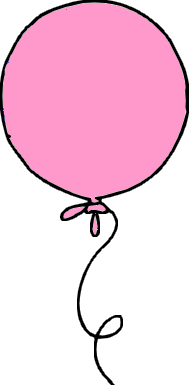 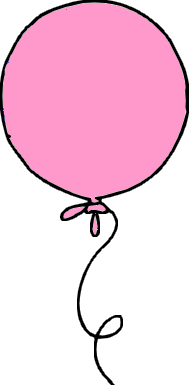 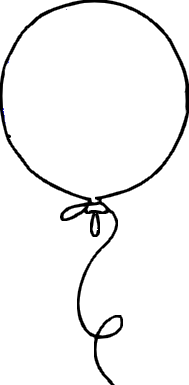 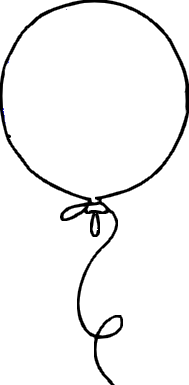 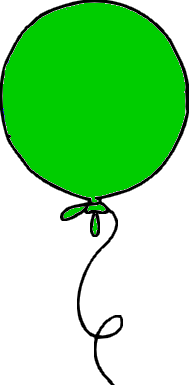 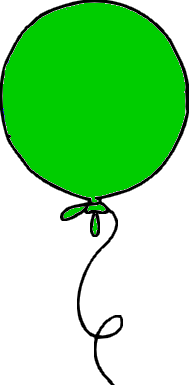 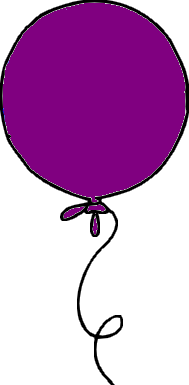 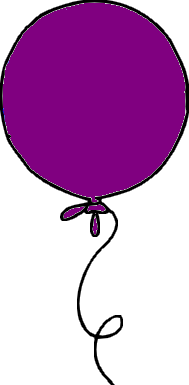                                                                                                                                                                                                                                                                                                  Source documentaire des photos : http://vivimaternelle.canalblog.com/archives/2020/11/15/38652718.html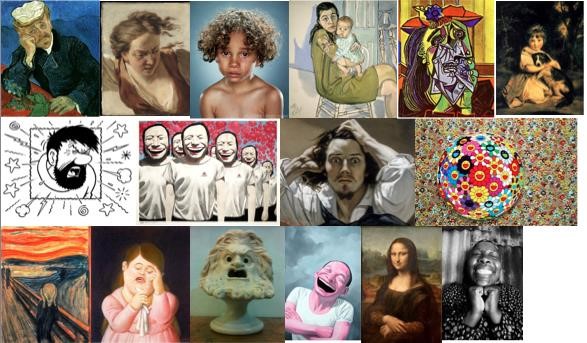                                                                                                                                                                                                                                                                                                  Source documentaire des photos : http://vivimaternelle.canalblog.com/archives/2020/11/15/38652718.html